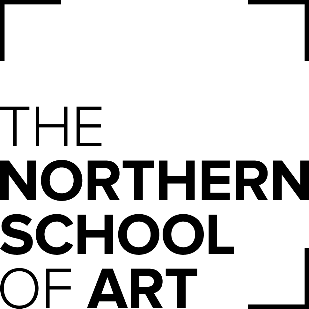 AGENDAMEETING OF THE CORPORATION BOARD TO BE HELD ON FRIDAY 12 NOVEMBER 2021 AT 1230 IN THE BOARDROOM, 1 CHURCH STREET, HARTLEPOOL AND VIA MS TEAMSITEMITEMPURPOSEBOARD LEADCHAIR’S BUSINESSCHAIR’S BUSINESSOfsted PresentationDiscussHead of FELunchLunchLunchLunchWelcome and IntroductionsInformationChairApologies for AbsenceInformationChairQuorumInformationChairDeclaration of InterestInformationChairUnconfirmed minutes of the last meeting held on 1 October 2021ApproveChairMatters ArisingDiscussChairMember’s updateUpdateChair / AllConfidential ItemSUSTAINABILITYSUSTAINABILITYSUSTAINABILITYSUSTAINABILITYSUSTAINABILITYPerformance Indicators InformationPrincipalConfidential ItemConfidential ItemEXCELLENT STUDENT EXPERIENCEEXCELLENT STUDENT EXPERIENCEEXCELLENT STUDENT EXPERIENCEEXCELLENT STUDENT EXPERIENCEEXCELLENT STUDENT EXPERIENCEEXCELLENT STUDENT EXPERIENCESelf-Assessment Report (SAR) and Quality Improvement Plan (QuIP)ApproveHead of FEGOVERNANCE AND COMPLIANCEGOVERNANCE AND COMPLIANCEGOVERNANCE AND COMPLIANCEGOVERNANCE AND COMPLIANCEGOVERNANCE AND COMPLIANCERisk Management Update & Risk RegisterDiscussVP (Resources)Minutes of Sub Committees Academic Board: September, OctoberInformationChairs of CommitteesOTHER MATTERSOTHER MATTERSOTHER MATTERSOTHER MATTERSOTHER MATTERSOfS Reportable EventsInformationPrincipal19.Confidential ItemsDiscussChair20.Any other competent business21.Review of meeting DiscussChair22.Date and Time of Next Meeting: The next meeting of the Corporation Board will be held on Friday 10 December 2021, at 1330hrs in Hartlepool and via MS Teams.Date and Time of Next Meeting: The next meeting of the Corporation Board will be held on Friday 10 December 2021, at 1330hrs in Hartlepool and via MS Teams.Date and Time of Next Meeting: The next meeting of the Corporation Board will be held on Friday 10 December 2021, at 1330hrs in Hartlepool and via MS Teams.Date and Time of Next Meeting: The next meeting of the Corporation Board will be held on Friday 10 December 2021, at 1330hrs in Hartlepool and via MS Teams.